EEO PUBLIC REPORT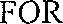 STATIONS WHAJ(FM), WKOY(FM), WHKX(FM), WHQX(FM), WKQB(FM), WKQR(FM), WHIS(AM), WKEZ(AM), WAMN(AM), and WELC(AM)This EEO Public File Report Covers the One-Year Period Ending on May 31, 2022EEO PRUBLIC FILE REPORTThis EEO Public File Report is filed in the public inspection files of Stations WHAJ(£M), WKOY(FM), WHKX(FM), WIJQX(FM), WKQB(FM), WKQR(FM), WH1S(AM), WKEZ(AM),WAMN(AM), and WELC(AM) pursuant to Section 73.2080(c)(6) of the Federal Communications Commission’s (“FCC”) rules.During the one-year period ending on May 31, 2022, the station filled no positions.The station interviewed a total of zero (0) people for full-time vacancies during the period  covered in this report.The following are the recruitment sources used during the period covered in this report and the cumulative number of interviewees referred by each:Recruitment SourcesInternal Applicants ReferralsStation WebsitesStation On Air Indeed.com AllAccess.comWVBA WebsitePrevious Applicant Monster.com Telephone Inquiry Professional ReferenceBluefieldHelpWanted.com Bluefield University Bluefield Daily Telegraph Bluefield State College Concord University Lindsey Wilson CollegeTotal Number of Interviewees Referred                                      0000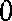 00000000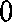 0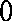 0Mercer County Technical Education Center	0Mountain State University	0National Business College	0New River Community & Technical College	0Southern WV Community & Technology College	0Valley College of Technology	0Southwest Virginia Community College	0Attachment A contains the following information for each full-time vacancy:»	The recruitment source(s) used to fill each vacancy, identified by name, address, contact person and telephone numberThe recruitment source that referred the hire for each full-time vacancyThe total number of persons interviewed for each full-time vacancyThe total number of interviewees referred by each recruitment source used in connection with each vacancyAttachment B contains a list and brief description of menu option activities undertaken pursuant to the FCC's EEO rules during the time period covered by this report.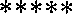 MENU OPTION ACTIVITIESStations WHAJ(FM), WKOY(FM), WI-1KX(FM), WHQX(FM), WKQB(FM), WI4QR(FM), WHIS(AM),WKEZ(AM), WAMN(AM), and WELC(AM) have engaged in the following outreach activities during the year covered by this report:Note:  Most employment events had the option of in-person visits and/or virtual online attendance in the calendar years 2021 and 2022.ActivityClassificationType of ActivityBrief Description1Career FairBluefield State CollegeBluefield, WVApril 6, 20201Career FairConcord UniversityAthens, WVMarch 16, 20221Opportunity ShowcaseSouthwest Virginia Community CollegeCedar Bluff, VAApril 27, 2022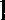 Career FairWythe/Bland CountyEmory & Henry CollegeWytheville, VAApril 7, 20221Hiring EventCleveland-Cliffs Princeton CoalTazewell, VAFebruary 10, 2022Cleveland-Cliffs Princeton CoalBeckley, WVFebruary 22, 20221Job FairWest Virginia State Parks | Pipestem ResortPipestem, WV
May 11, 20221Job FairDiversity Exchange Leadership EventBeckley-Raleigh County Convention CenterBeckley, WVApril 23, 20221Job FairGreenbrier West High SchoolCharmco, WVMarch 29. 2022